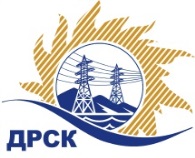 Акционерное Общество«Дальневосточная распределительная сетевая  компания»Протокол №01/МКС -ВПзаседания закупочной комиссии по выбору победителя по открытому запросу предложений «Реакторы» для нужд  филиала АО «ДРСК» «Хабаровские электрические сети, закупка 16  р. раздел 2.1.2  ГКПЗ 2019  СПОСОБ И ПРЕДМЕТ ЗАКУПКИ: Открытый электронный запрос предложений: «Реакторы» для нужд  филиала АО «ДРСК» «Хабаровские электрические сетиПлановая стоимость закупки: 4 340 900,00  руб. без учета НДС. Закупка 16 раздел 2.1.2 ГКПЗ 2019 г.ВОПРОСЫ, ВЫНОСИМЫЕ НА РАССМОТРЕНИЕ ЗАКУПОЧНОЙ КОМИССИИ: Об утверждении результатов процедуры переторжки.Об итоговой ранжировке заявок.О выборе победителя закупки.РЕШИЛИ:       По вопросу № 1Признать процедуру переторжки несостоявшейся.Принять условия заявок Участников после переторжки:        По вопросу № 2         Утвердить ранжировку заявок:        По вопросу № 3Признать победителем закупки «Реакторы» для нужд  филиала АО «ДРСК» «Хабаровские электрические сети участника, занявшего первое место в ранжировке по степени предпочтительности для заказчика: ООО «НЕВАЭНЕРГОПРОМ" (194100, Российская Федерация, г. Санкт-Петербург, Санкт-Петербург, пр. Лесной, д. 63, литер А офис (квартира)  409) на условиях: стоимость заявки   цена без НДС: 4 300 000.00 руб. (5 074 000.00 руб. с НДС) Сроки поставки:  до 28.02.2019 г. (Сроки поставки действительны при условии подведения итогов закупки 21.09.2018 г. При изменении даты подведения итогов, равнозначно переносится дата поставки по соответствующему этапу). Условия оплаты: Оплата за поставленное оборудование производится Покупателем в течение 30 (тридцати) календарных дней с даты подписания ТОРГ-12 (УПД) на основании счета, выставленного Поставщиком. Расчет за работы по шеф-наладке производятся в течение 30 (тридцати) календарных дней с даты подписания акта сдачи-приемки выполненных работ между Поставщиком и Покупателем. Гарантийный срок: 60 месяцев с момента ввода оборудования в эксплуатацию, но не более 72 месяцев с момента поставки. Срок службы до списания оборудования – 25 лет с даты выпуска оборудования.  Срок действия оферты до «23» ноября 2018 года.исполнитель Игнатова Т.А.397-307город БлаговещенскЕИС № 31806807131 МСП                         ____________2018№ п/пНаименование Участника закупки Условия заявки после переторжки1.ООО «НЕВАЭНЕРГОПРОМ" 194100, Российская Федерация, г. Санкт-Петербург, Санкт-Петербург, пр. Лесной, д. 63, литер А офис (квартира)  4094 300 000,002.ООО «ИНБРЭС» 428018, Российская Федерация, Чувашская Республика – Чувашия, Чебоксары, Афанасьева ул, 13 офис (квартира) 2	4 340 800,00Место в ранжировкеНаименование и адрес УчастникаОкончательная цена заявкиБалл по итоговой предпочтительностиВозможность применения приоритета в соответствии с 925-ПП1 местоООО «НЕВАЭНЕРГОПРОМ" 194100, Российская Федерация, г. Санкт-Петербург, Санкт-Петербург, пр. Лесной, д. 63, литер А офис (квартира)  4094 300 000,000,542нет2 местоООО «ИНБРЭС» 428018, Российская Федерация, Чувашская Республика – Чувашия, Чебоксары, Афанасьева ул, 13 офис (квартира) 2	4 340 800,000,500нетСекретарь Закупочной комиссии:Елисеева М.Г.  